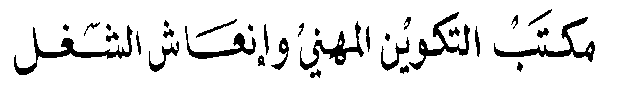 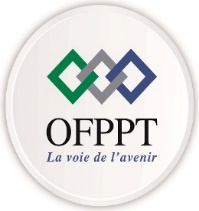 Office de la Formation Professionnelleet de la Promotion du TravailFORMULAIRE DE CANDIDATURE F1IDENTIFICATION Nom et Prénom : ……………………………………………………………………………………………Date de Naissance :……………….:………………………………………............................................Situation familiale : Célibataire  O  Marié (e)   O     Divorcé(e)    O   Veuf (ve) OAdresse : ..…………………………………………………………………….........................................………………………………………………………………………………………………………………..Tél : …………………………../ E-mail …………………………………………………………………... FORMATION ET DIPLOMES :* (Diplôme Etatique du Cycle normal et Diplôme ayant Equivalence uniquement) EXPERIENCES PROFESSIONNELLES*  Durée Globale d’Expériences * :     …..…. ans…......mois.........jours. *Sera justifié pour les candidats retenus par des attestations de travail portant le numéro CNSS ou un régime de retraite similaire et un numéro de patente.  CONNAISSANCES EN INFORMATIQUE.…………………………………………………………………………………………………………………………………….…………………………………………………………………………………………………………………………………..………………………………………………………………………………………………………………………………………..……………………………………………………………………………………………………………………………………..………………………………………………………………………………………………………………………………………………….……………………………………………………………………………………………………………………………………….……………………………………………………………………………………………………………………………………..………………………………………………………………………………………………………………………………………….LANGUES :     Indiquer le degré de maîtrise de chaque langue (Croissant de 1 à 5) ATOUTS :  Dans le cadre dans votre cursus professionnel, veuillez décrire pour les principaux postes (fonctions) occupés la spécificité de l’activité déployée qui vous paraît en adéquation avec le domaine de compétence auquel vous postulez..Compétences……………………………………………………………………………………………………………………………………………………………………………………………………………………………………………………………………………………………………………………………………………………………………………………………………………………………………………………………………………………………………………………………………………………………………………………………………………………………………………………………………………………………………………………………………………………………………………………………………………………………………………………………………………………………………………………………………………………………………………………………………………………………………………………………………………………………………………………………………………………………………………………………………………………………………………………………………..……………………………………………………………………………………………………………………………………………………………………………………………………………………………………………………………………………….……………………………………………………………………………………………………………………………………….………………………………………………………………………………………………………………………………………..………………………………………………………………………………………………………………………………………..……………………………………………………………………………………………………………………………………..…………………………………………………………………………………………………………………………………………..……………………………………………………………………………………………………………………………………….Motivations :    Quelles sont vos motivations pour le poste pour lequel vous postulez : ………………………………………………………………………………………………………………………………………………………………………………………………………………………………………………………………………………………………………………………………………………………………………………………………………………………………………….………………………………………………………………………………………………………………………………………………………………………………………………………………………………………………………………………………………………………………………………………………………………………………………………………………………………………………………………………………………………………………………………………………………….……………………………………………………………………………………………………………………………………………………………………………………………………………………………………………………………………………………………………………………………….……………………………………………………………………………………………………………………………………………………………………………………………………………………………………………………………………………………………………………………………………………………………………………………………………………………………………………………………………………………………………………………………………………………………………………………………………………………………………………………………………………………………………………………………………………………………………………………………………………………………………………………………………………………………………………………………………………………………………………………………………………………………………………………………………………………………………………………………………………………………………………………………………………………………………………………………………………………………………………………………………………………………………………..   Fait à ………………………………… Le : ……………………………………                                                                                             Emargement du candidat précédé par lamention « Informations certifiées exactes »Photo ObligatoirePoste à Pourvoir:Référence Annonce:Diplôme *SpécialitéEtablissementAnnéeOrganismeFonctionPériodeDu …. /…../….Au …. /…. /…Duréede l’ExpérienceArabeFrançaisAnglaisEspagnolAutres (précisez)Lu  EcritParlé 